YRead? Titles
3rd – 6th GradeYRead? Titles
3rd – 6th GradeYRead? Titles
3rd – 6th GradeCoverTitleAuthor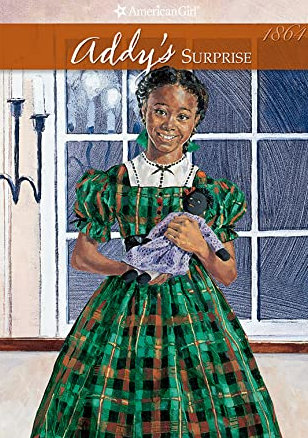 Addy’s SurpriseConnie Porter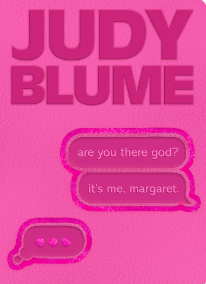 Are You There God? It’s Me, MargaretJudy Blume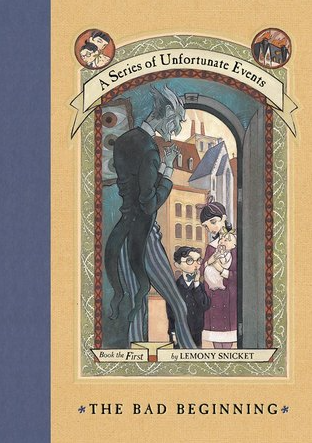 The Bad BeginningLemony Snicket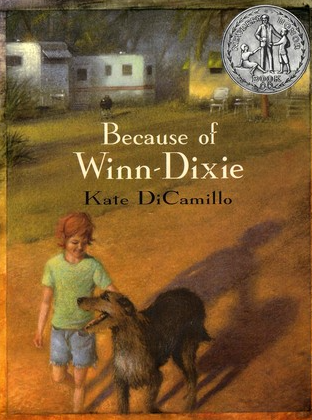 Because of Winn-DixieKate DiCamillo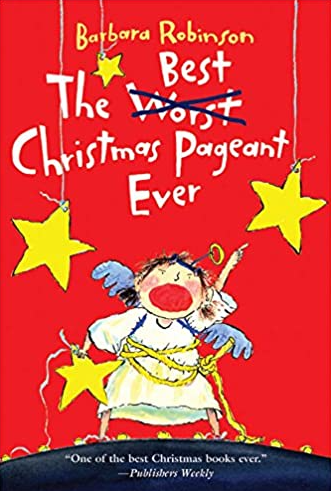 The Best Christmas Pageant EverBarbara Robinson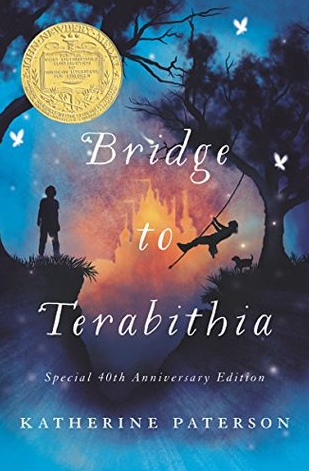 Bridge to TerabithiaKatherine Paterson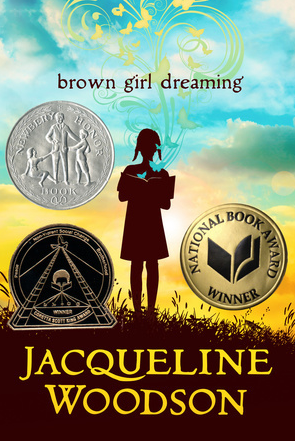 Brown Girl DreamingJacqueline Woodson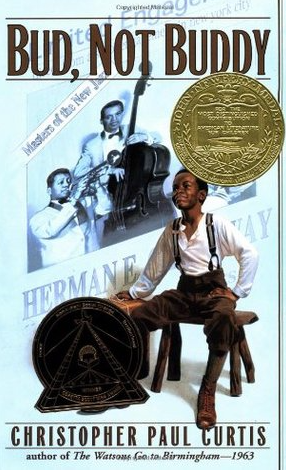 Bud, Not BuddyChristopher Paul Curtis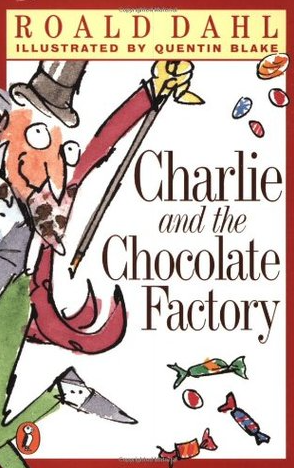 Charlie and the Chocolate FactoryRoald Dahl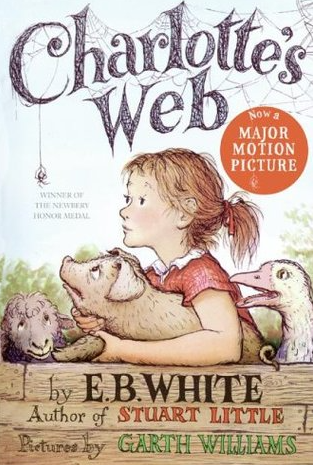 Charlotte’s WebE.B. White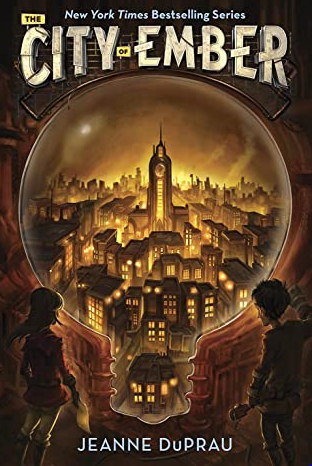 City of EmberJeanne DuPrau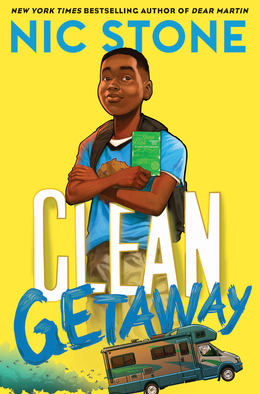 Clean GetawayNic Stone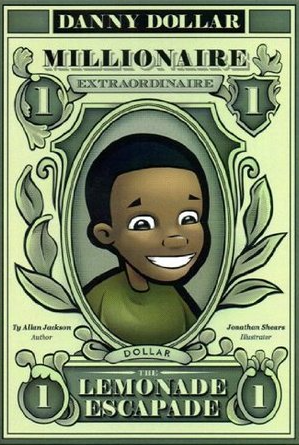 Danny Dollar Millionaire Extraordinaire - The Lemonade EscapadeTy Jackson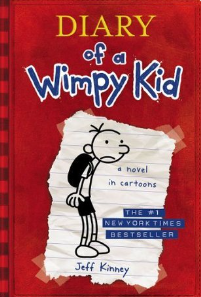 Diary of a Wimpy KidJeff Kinney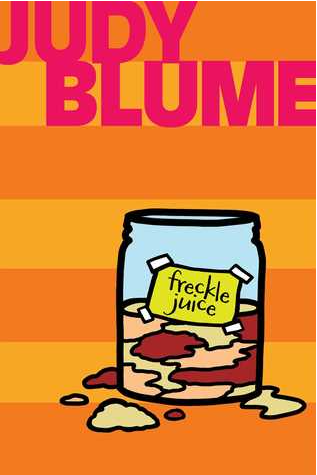 Freckle JuiceJudy Blume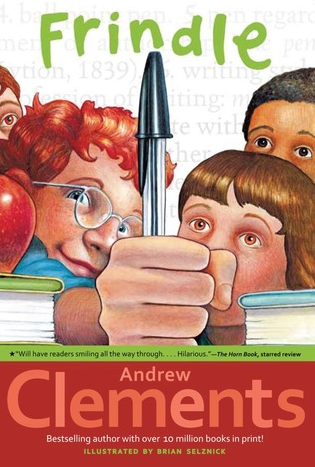 FrindleAndrew Clements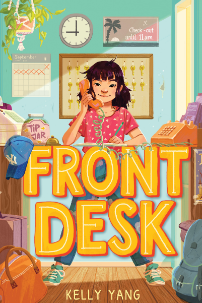 Front DeskKelly Yang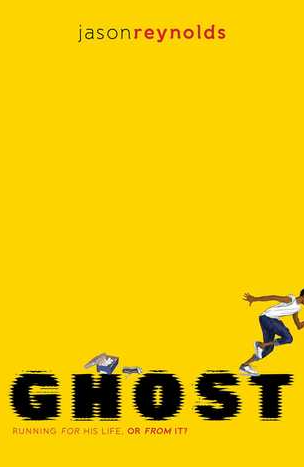 GhostJason Reynolds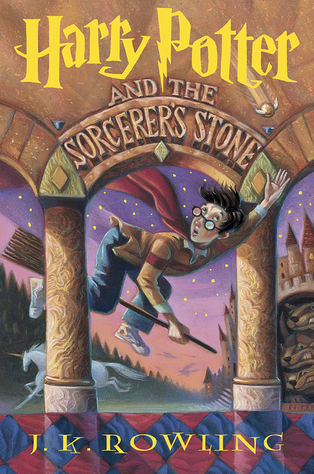 Harry Potter and the Sorcerer’s StoneJ.K. Rowling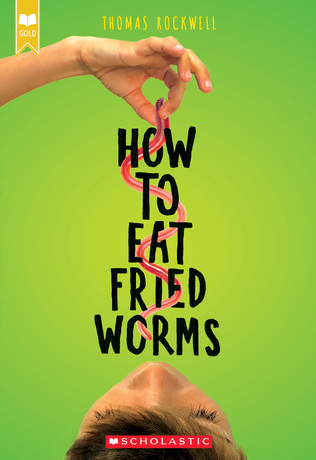 How to Eat Fried WormsThomas Rockwell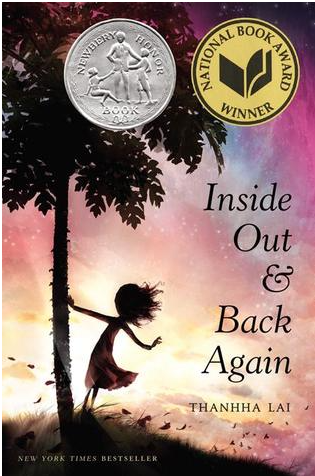 Inside Out and Back AgainThanhha Lai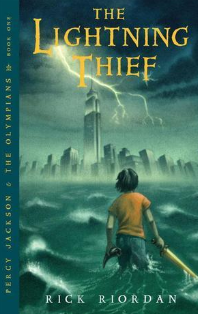 The Lightning ThiefRick Riordan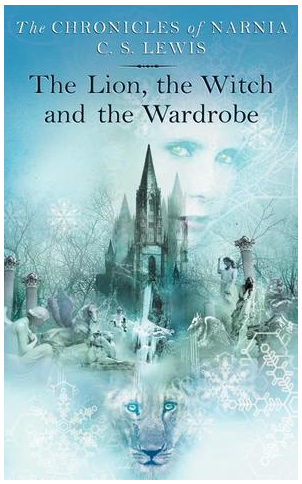 The Lion, the Witch and the WardrobeC.S. Lewis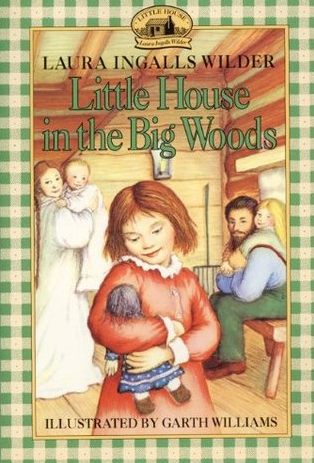 Little House in the Big WoodsLaura Ingalls Wilder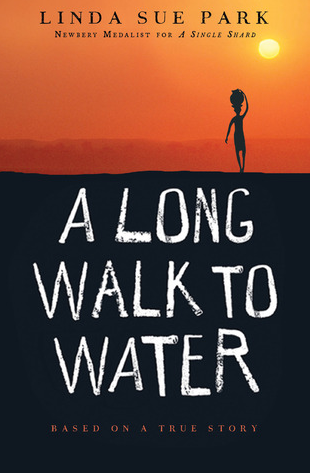 A Long Walk to WaterLinda Sue Park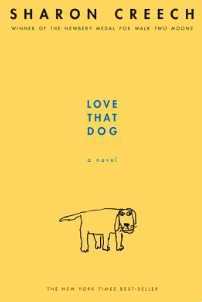 Love That DogSharon Creech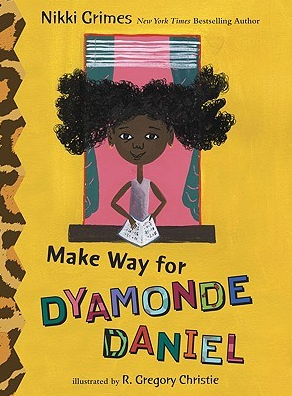 Make Way for Dyamonde DanielNikki Grimes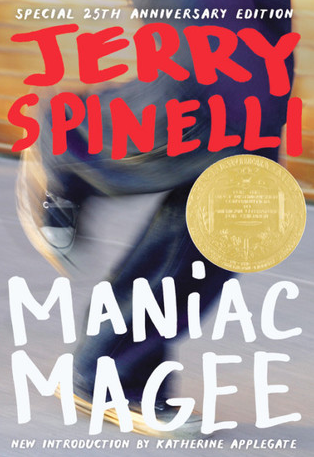 Maniac MageeJerry Spinelli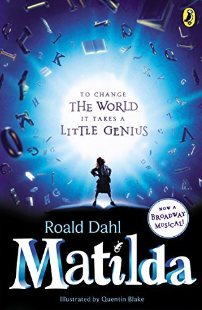 MatildaRoald Dahl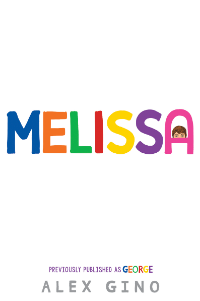 MelissaAlex Gino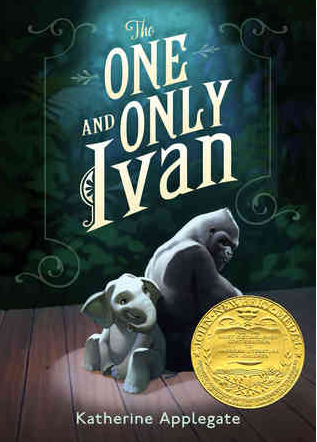 The One and Only IvanKatherine Applegate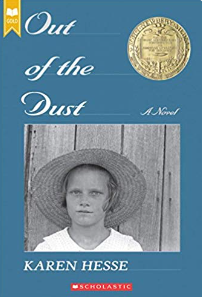 Out of the DustKaren Hesse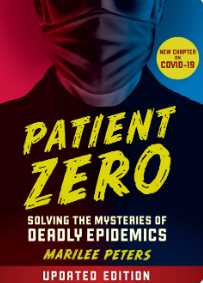 Patient Zero (Revised Edition): Solving the Mysteries of Deadly EpidemicsMarilee Peters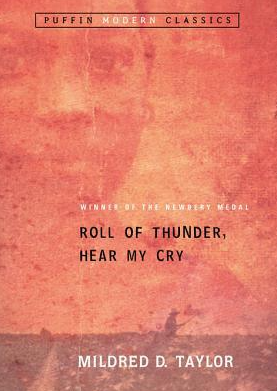 Roll of Thunder, Hear My CryMildred Taylor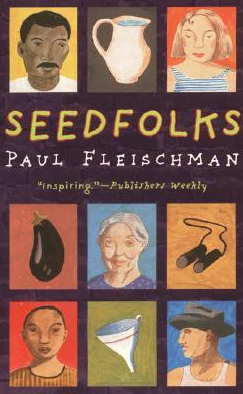 SeedfolksPaul Fleischman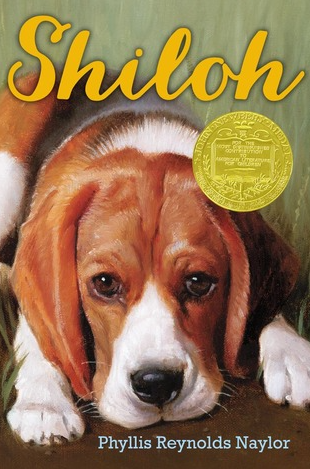 ShilohPhyllis Reynolds Naylor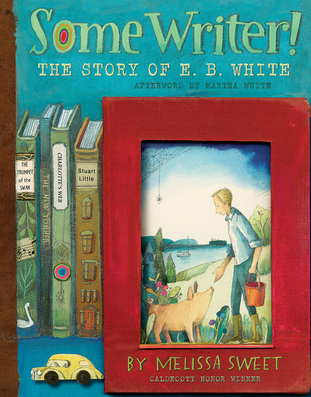 Some Writer!: The Story of E.B. WhiteMelissa Sweet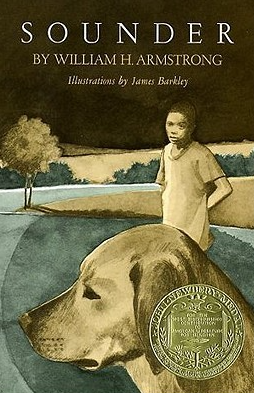 SounderWilliam Armstrong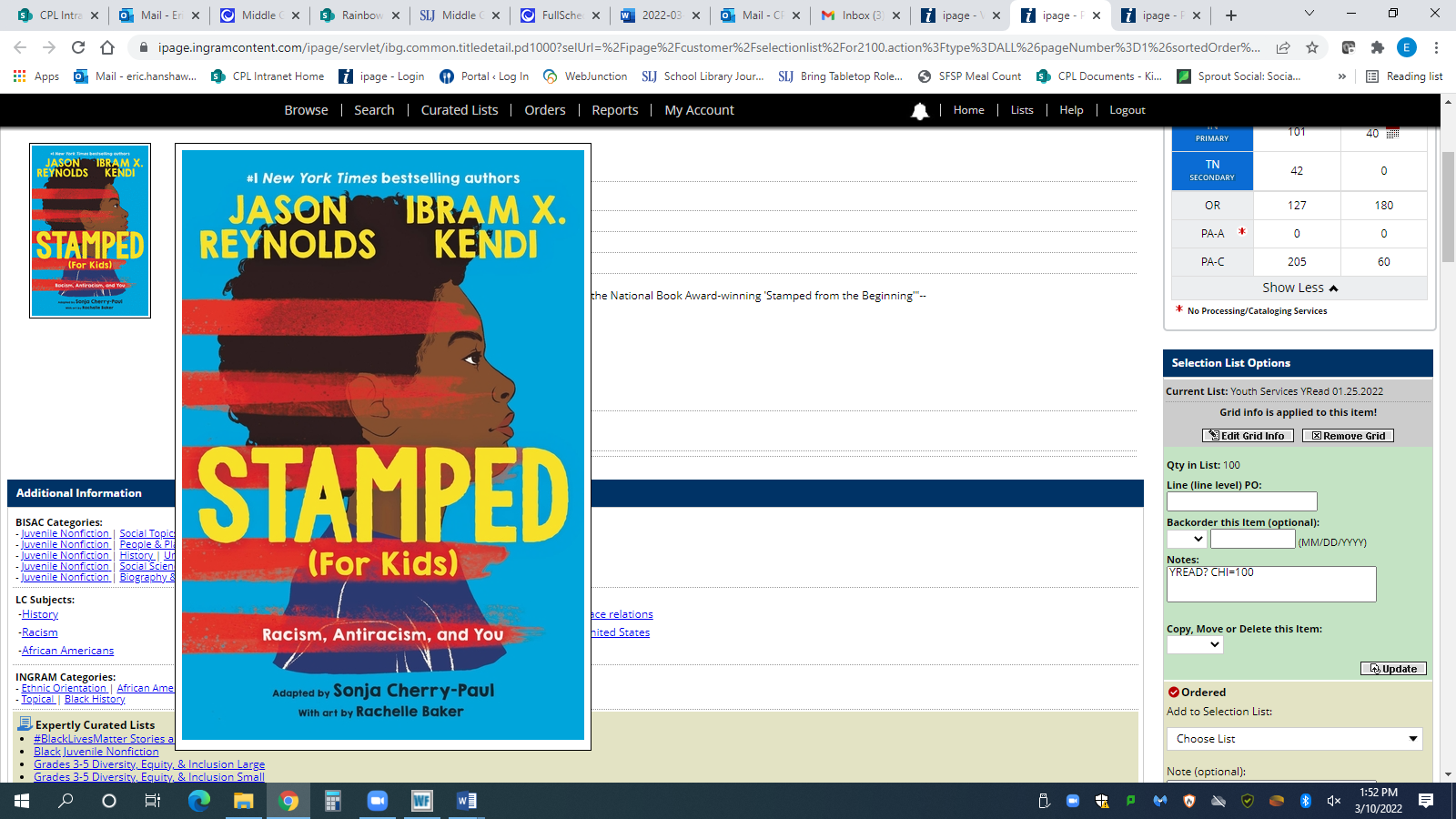 Stamped (for Kids): Racism, Antiracism, and YouJason Reynolds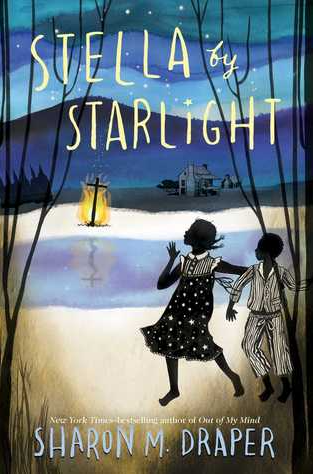 Stella By StarlightSharon M. Draper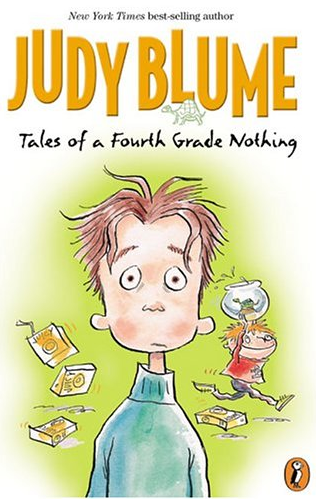 Tales of a Fourth Grade NothingJudy Blume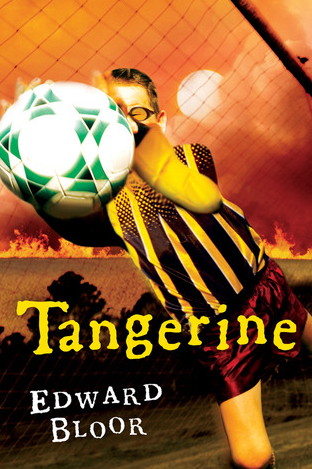 TangerineEdward Bloor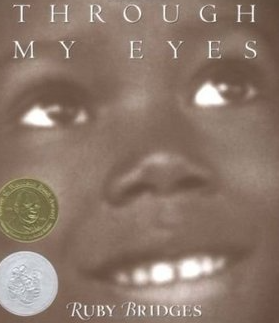 Through My EyesRuby Bridges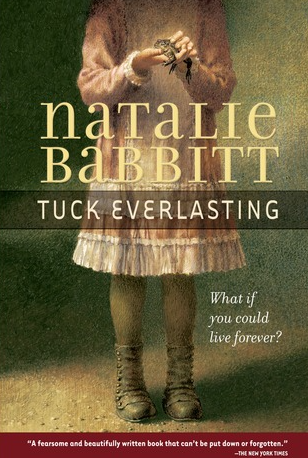 Tuck EverlastingNatalie Babbitt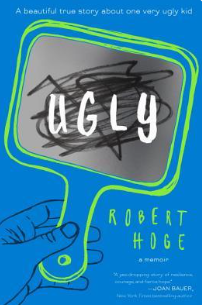 UglyRobert Hoge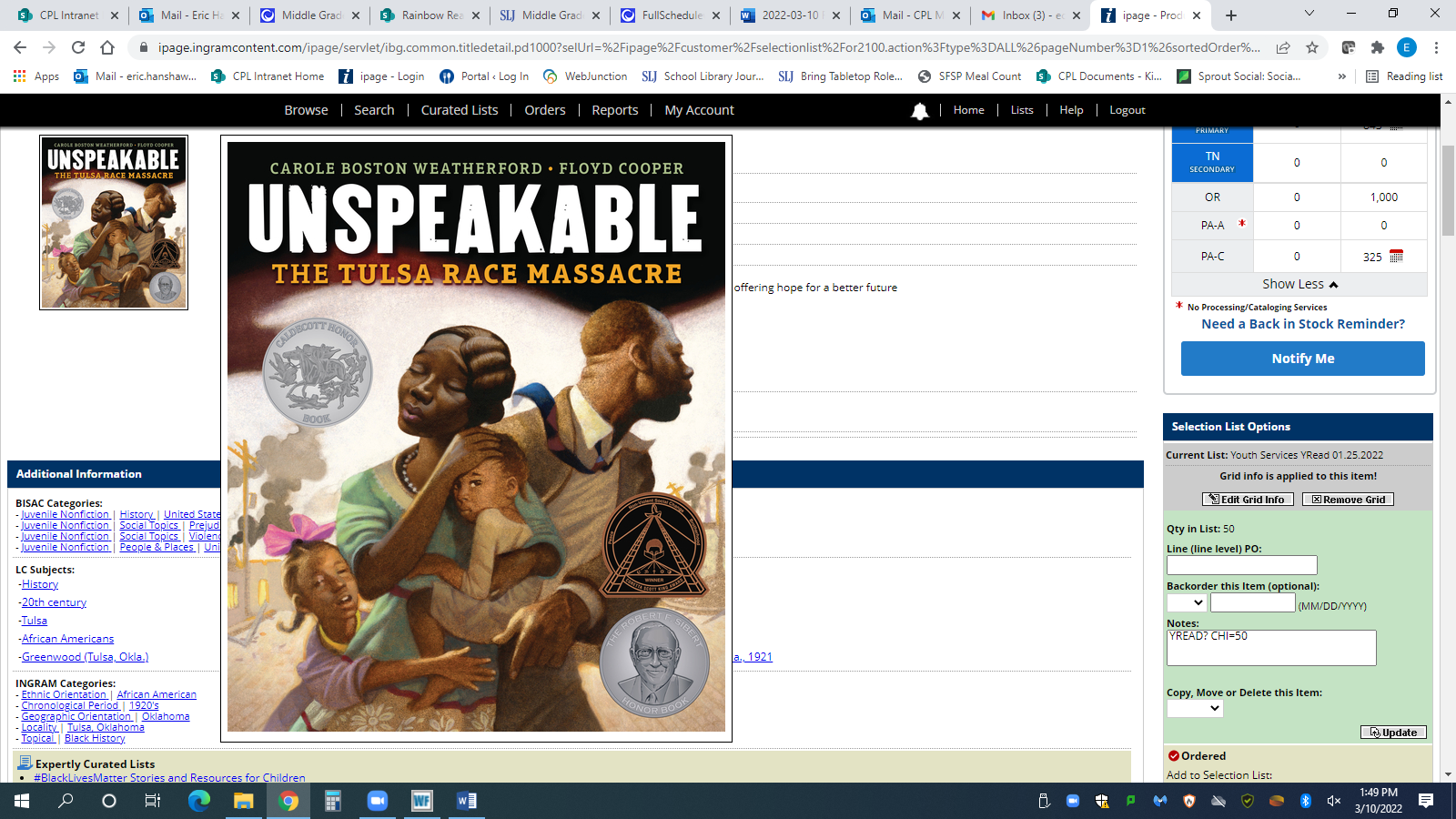 Unspeakable: The Tulsa Race MassacreCarole Boston Weatherford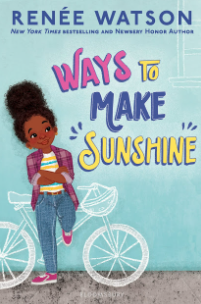 Ways to Make SunshineRenee Watson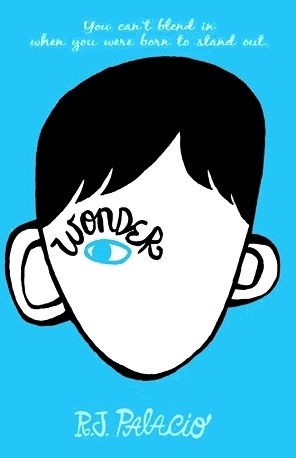 WonderR.J. Palacio